View this email in your browser
 Unsubscribe from future emails.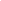 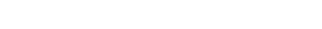 1 Campus Drive
B-4-232 Mackinac Hall
Allendale, MI 49401
616 331-2495
clas@gvsu.edu